Das Antragsformular ist vor- und rückseitig bedruckt zu verwenden. Das Original geht an die Eltern oder erziehungsberechtigten Person, eine Kopie an die Klassenlehrperson.2019.ERZ.6716 / 39930Antrag an die Schulleitung auf Abweichen von den Vorschriften zur Beurteilung aus wichtigen Gründen (nach Art. 19 DVBS) Antrag an die Schulleitung auf Abweichen von den Vorschriften zur Beurteilung aus wichtigen Gründen (nach Art. 19 DVBS) Antrag an die Schulleitung auf Abweichen von den Vorschriften zur Beurteilung aus wichtigen Gründen (nach Art. 19 DVBS) Antrag an die Schulleitung auf Abweichen von den Vorschriften zur Beurteilung aus wichtigen Gründen (nach Art. 19 DVBS) Antrag an die Schulleitung auf Abweichen von den Vorschriften zur Beurteilung aus wichtigen Gründen (nach Art. 19 DVBS) Antrag an die Schulleitung auf Abweichen von den Vorschriften zur Beurteilung aus wichtigen Gründen (nach Art. 19 DVBS) Antrag an die Schulleitung auf Abweichen von den Vorschriften zur Beurteilung aus wichtigen Gründen (nach Art. 19 DVBS) Antrag an die Schulleitung auf Abweichen von den Vorschriften zur Beurteilung aus wichtigen Gründen (nach Art. 19 DVBS) Antrag an die Schulleitung auf Abweichen von den Vorschriften zur Beurteilung aus wichtigen Gründen (nach Art. 19 DVBS) Antrag an die Schulleitung auf Abweichen von den Vorschriften zur Beurteilung aus wichtigen Gründen (nach Art. 19 DVBS) Antrag an die Schulleitung auf Abweichen von den Vorschriften zur Beurteilung aus wichtigen Gründen (nach Art. 19 DVBS) 1.  Personalien der Schülerin oder des Schülers1.  Personalien der Schülerin oder des Schülers1.  Personalien der Schülerin oder des Schülers1.  Personalien der Schülerin oder des Schülers1.  Personalien der Schülerin oder des Schülers1.  Personalien der Schülerin oder des Schülers1.  Personalien der Schülerin oder des Schülers1.  Personalien der Schülerin oder des Schülers1.  Personalien der Schülerin oder des Schülers1.  Personalien der Schülerin oder des Schülers1.  Personalien der Schülerin oder des SchülersNameVornameStrasse, Nr.PLZOrtGeschlechtmännlichmännlichweiblichGeburtsdatumGeburtsdatumHeimatortStaatsangehörigkeitStaatsangehörigkeitKindergartenjahr/Schuljahr(z.B. 1. KG oder 4. PS)Kindergartenjahr/Schuljahr(z.B. 1. KG oder 4. PS)Kindergartenjahr/Schuljahr(z.B. 1. KG oder 4. PS)….……...….……...Klasse/Kindergarten/ Schule/OrtKlasse/Kindergarten/ Schule/Ort2.  Personalien der Eltern oder erziehungsberechtigten Person der Schülerin oder des Schülers2.  Personalien der Eltern oder erziehungsberechtigten Person der Schülerin oder des Schülers2.  Personalien der Eltern oder erziehungsberechtigten Person der Schülerin oder des Schülers2.  Personalien der Eltern oder erziehungsberechtigten Person der Schülerin oder des Schülers2.  Personalien der Eltern oder erziehungsberechtigten Person der Schülerin oder des Schülers2.  Personalien der Eltern oder erziehungsberechtigten Person der Schülerin oder des SchülersNameVornameTelefon-Nr.StaatsangehörigkeitStaatsangehörigkeitMobile-Nr.E-Mail..................................................................................................................................................................................................................................................................falls nicht identisch mit 1.falls nicht identisch mit 1.falls nicht identisch mit 1.falls nicht identisch mit 1.falls nicht identisch mit 1.falls nicht identisch mit 1.Strasse, Nr.PLZOrt3.  Kontaktangaben zur Klassenlehrperson der Schülerin oder des Schülers3.  Kontaktangaben zur Klassenlehrperson der Schülerin oder des Schülers3.  Kontaktangaben zur Klassenlehrperson der Schülerin oder des Schülers3.  Kontaktangaben zur Klassenlehrperson der Schülerin oder des Schülers3.  Kontaktangaben zur Klassenlehrperson der Schülerin oder des SchülersNameVornameSchuleTel.-Nr. (Schule)Tel.-Nr. (Schule)Mobile-Nr.E-Mail..........................................................................................................................................................................4. Begründung des Antrags (auszufüllen durch Lehrperson(en), Eltern oder  erziehungsberechtigte Person)4. Begründung des Antrags (auszufüllen durch Lehrperson(en), Eltern oder  erziehungsberechtigte Person)Beschreibung des „wichtigen Grundes“ (Behinderung/ Beeinträchtigung/ Benachteiligung):………………………………………………………………………………………………………………………………………………………………………………………………………………………………………………………………………………………………………………………………………………………………………………Konkrete Auswirkungen (der Behinderung/ Beeinträchtigung/ Benachteiligung) auf den Lernprozess:…………………………………………………………………………………………………………………………………………………………………………………………………………………………………………………………………………………………………………………………………………………………………………………………………………………………………………………………………………………………………………Bisher ergriffene Massnahmen zur inneren Differenzierung im Unterricht:…………………………………………………………………………………………………………………………………………………………………………………………………………………………………………………………………………………………………………………………………………………………………………………………………………………………………………………………………………………………………………5. Angaben zur Feststellung der Behinderung/Beeinträchtigung/Benachteiligung 5. Angaben zur Feststellung der Behinderung/Beeinträchtigung/Benachteiligung Feststellende Fachstelle, Fachperson:Datum der Feststellung:6. Ausgleichsmassnahmen  	Es wird mehr Zeit gewährt zum Lösen der Aufgaben im Unterricht / bei Lernkontrollen / bei Beurteilungsanlässen. 	Lösungen / Texte können am PC anstatt von Hand geschrieben werden. 	Texte werden didaktisch aufbereitet (vereinfacht, gekürzt, mit Beispielen, Erläuterungen, usw.) abgegeben. 	Es kann eine Rechtschreibehilfe benützt werden. PC / Duden / Wörterbuch / ……………….................…………………………… 	Aufgaben / Arbeitsanweisungen werden vorgelesen statt schriftlich abgegeben.  	Zentrale mündliche Unterrichtssequenzen werden der Schülerin oder dem Schüler auch schriftlich vorgelegt, damit sie oder er sich den Inhalt des Textes im eigenen Tempo erschliessen kann. 	(Häufigere) Pausen werden gewährt. 	Lernkontrollen / Lernzielüberprüfungen können in einem separaten Raum abgelegt werden. 	Schriftliche Lernkontrollen können mündlich absolviert werden oder umgekehrt. 	Es werden spezifische Arbeitsinstrumente oder Geräte zur Verfügung gestellt. 	Bei Lernkontrollen oder anderen Beurteilungsanlässen werden die Formen oder Medien speziell angepasst. 	Die Schülerin oder der Schüler wird durch eine Fachperson / Drittperson punktuell individuell begleitet.	Andere / Weitere / Präzisierungen: ……………………………………………………………………………………………………………..	………………………………………………………………………………….…………………………………………………………………………………………………………………….…………………………………………………………………………………………………………………………………………………………………………………………………………………………………………………………….……………………………………………………………………………………………………………………………………………………….…7. BeurteilungBeurteilung ohne Note:  ja     nein Im Fachbereich / In den Fachbereichen ……………………………………………………………..……………………….....erfolgt die Beurteilung im Beurteilungsbericht ohne Note.Präzisierungen (z.B. «lernt Deutsch als Zweitsprache im 1. Jahr»): ……………………………………………………………….………..	………………………………………………………………………………………………………………………………………………….……8. Antrag bzw. Einverständnis der Eltern oder erziehungsberechtigten PersonDie Eltern beantragen (oder die erziehungsberechtigte Person beantragt) das oben beschriebene Abweichen von den Vorschriften zur Beurteilung und die Umsetzung der damit zusammenhängenden Ausgleichsmassnahmen, bzw. sind (ist) damit einverstanden. Datum …………………………Unterschrift der Eltern oder erziehungsberechtigten Person ………………………………………….…………………………………………9. Entscheid der Schulleitung 9. Entscheid der Schulleitung Der Antrag auf  Abweichen von den Vorschriften zur Beurteilung wird                gutgeheissen            abgelehntDer Antrag auf  Abweichen von den Vorschriften zur Beurteilung wird                gutgeheissen            abgelehntGültigkeit bei Gutheissungvom ……………………………….……………..……   bis am …………….…..…………………………………Bei Ablehnung: Begründung der Ablehnung…………………………………………………………………………………………………………………………………………………………………………………………………………………………………………………………………………………………………………………………………………………………………………………………………………………………………………………………………………………………………………Überprüfung der Massnahmen (bei Gültigkeit länger als ein Jahr)Zeitpunkt der ersten Überprüfung: ………………………….…………………………………………..…………Periodizität der Überprüfung:  …………………………………………….………………………………………..Unterschrift der zuständigen SchulleitungDatum ……………………………  Unterschrift  …………………………………………….……………………..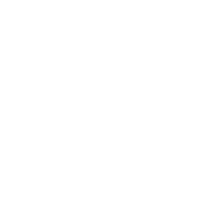 